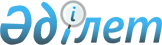 О внесении изменений и дополнения в распоряжение Премьер-Министра Республики Казахстан от 20 апреля 2022 года № 83-р "Об образовании Совета по технологической политике при Правительстве Республики Казахстан"Распоряжение Премьер-Министра Республики Казахстан от 22 октября 2022 года № 172-р.
      Внести в распоряжение Премьер-Министра Республики Казахстан от 20 апреля 2022 года № 83-р "Об образовании Совета по технологической политике при Правительстве Республики Казахстан" следующие изменения и дополнение:
      1) в составе Совета по технологической политике при Правительстве Республики Казахстан, утвержденном указанным распоряжением:
      строку "первый вице-министр цифрового развития, инноваций и аэрокосмической промышленности Республики Казахстан, секретарь" изложить в следующей редакции:
      "вице-министр цифрового развития, инноваций и аэрокосмической промышленности Республики Казахстан, секретарь";
      строку "Министр образования и науки Республики Казахстан" изложить в следующей редакции:
      "Министр науки и высшего образования Республики Казахстан";
      после строки "Министр индустрии и инфраструктурного развития Республики Казахстан" дополнить строкой следующего содержания:
      "Министр просвещения Республики Казахстан";
      строку "специалист по цифровому развитию офиса в городе Нур-Султане Всемирного Банка в Казахстане (по согласованию)" изложить в следующей редакции:
      "специалист по цифровому развитию офиса в городе Астане Всемирного Банка в Казахстане (по согласованию)";
      2) в Положении о Совете по технологической политике при Правительстве Республики Казахстан, утвержденном указанным распоряжением:
      пункт 7 изложить в следующей редакции:
      "7. Организация и порядок деятельности Совета осуществляются в соответствии с Правилами образования, деятельности и упразднения консультативно-совещательных органов при Правительстве Республики Казахстан, утвержденными постановлением Правительства Республики Казахстан от 16 марта 1999 года № 247.".
					© 2012. РГП на ПХВ «Институт законодательства и правовой информации Республики Казахстан» Министерства юстиции Республики Казахстан
				
      Премьер-Министр

А. Смаилов
